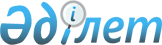 О внесении изменений и дополнений в решение Аральского районного маслихата от 26 декабря 2011 года N 248 "О районном бюджете на 2012-2014 годы"
					
			Утративший силу
			
			
		
					Решение Аральского районного маслихата Кызылординской области от 06 августа 2012 года N 41. Зарегистрировано Департаментом юстиции Кызылординской области 28 августа 2012 года за N 10-3-205. Утратило силу в связи с истечением срока применения - (письмо Аральского районного маслихата Кызылординской области от 06 февраля 2013 года N 40)      Сноска. Утратило силу в связи с истечением срока применения - (письмо Аральского районного маслихата Кызылординской области от 06.02.2013 N 40).      Примечание РЦПИ.

      В тексте документа сохранена пунктуация и орфография оригинала.

      В соответствии с кодексом Республики Казахстан от 4 декабря 2008 года "Бюджетный кодекс Республики Казахстан", подпунктом 1) пункта 1 статьи 6 Закона Республики Казахстан от 23 января 2001 года "О местном государственном управлении и самоуправлении в Республике Казахстан" Аральский районный маслихат РЕШИЛИ:



      1. Внести в решение очередной сорок первой сессии Аральского районного маслихата от 23 декабря 2011 года N 248 "О районном бюджете на 2012-2014 годы" (зарегистрировано в реестре государственной регистрации нормативных правовых актов за номером 10-3-194, опубликовано в районной газете "Толқын" от 21 января 2012 года N 7) следующие изменения и дополнения:



      пункт 1 изложить в следующей новой редакции:

      "1) доходы – 6 880 381 тысяч тенге, в том числе:

      налоговые поступления – 1 002 087 тысяч тенге;

      неналоговые поступления - 9328 тысяч тенге;

      поступления от продажи основного капитала – 60 876 тысяч тенге;

      поступления трансфертов – 5 808 090 тысяч тенге, в том числе субвенции – 4 448 823,0 тысяч тенге;

      2) затраты - 7 142 916 тысяч тенге;

      3) чистое бюджетное кредитование – 32 296 тысяч тенге;

      бюджетные кредиты – 33 667 тысяч тенге;

      погашение бюджетных кредитов - 1371 тысяч тенге;

      4) сальдо по операциям с финансовыми активами - 0;

      приобретение финансовых активов - 0;

      поступления от продажи финансовых активов государства - 0;

      5) дефицит (профицит) бюджета - - 228 056 тысяч тенге;

      6) финансирование дефицита (использование профицита) – 228 056 тысяч тенге".



      Дополнить пунктом "6-13" следующего содержания:

      "6-13. Учесть, что из выделенных в 2012 году в районный бюджет текущих целевых трансфертов из областного бюджета на оплату коммунальных услуг лицам, работавшим не менее 6 месяцев в тылу Великой Отечественной войны в сумме 1921 тысяч тенге, выделенных трансфертов на единовременную материальную помощь участникам и инвалидам Великой Отечественный войны, вдовам, не вступившим в повторный брак, супругам военнослужащих, погибших во время Великой Отечественный войны, лицам, приравненным к участникам Великой Отечественный войны, бывшим несовершеннолетним узникам концлагерей во время Второй мировой войны, лицам, награжденным медалями и орденами СССР за самоотверженный труд и безупречную воинскую службу в годы Великой Отечественной войны  в сумме - 632 тысяч тенге, трансфертов на 658 тысяч тенге, выданных на средний ремонт улиц поселка Саксаульск, на реконструкцию автомобильной дороги "Самара-Шымкент-Саксаульск", на перерасчет сметной документации в сумме 19 228 тысяч тенге, всего к уменьшению 22 439 тысяч тенге и выделено за счет целевых трансфертов на развитие из областного бюджета в сумме 195 тысяч тенге на реконструкцию и расширение водообеспечения в поселке Жаксыкылыш и проведение государственной экспертизы конкурсной документации плана работы".



      Приложения 1, 7 решения очередной сорок первой сессии Аральского районного маслихата от 23 декабря 2011 года N 248 "О районном бюджете на 2012-2014 годы" изложить согласно приложениям 1, 2 к указанному решению.



      2. Настоящее решение вводится в действие с 1 января 2012 года и подлежит официальному опубликованию.      Председатель внеочередной

      седьмой сессии Аральского

      районного маслихата, 

      секретарь районного маслихата                        К. Данабай      Приложение 1

      к решению внеочередной

      седьмой сессии Аральского

      районного маслихата

      от "6" августа 2012 года N 41      Приложение 1

      к решению внеочередной

      сорок первой сессии Аральского

      районного маслихата

      от "23" декабря 2011 года N 248        

Бюджет района на 2012 год      тыс. тенге      Приложение 2

      к решению внеочередной

      седьмой сессии Аральского

      районного маслихата

      от "6" августа 2012 года N 41      Приложение 7

      к решению внеочередной

      сорок первой сессии Аральского

      районного маслихата

      от "23" декабря 2011 года N 248        

Перечень бюджетных инвестиционных проектов и увеличение или формирование уставных капиталов юридических лиц на 2012-2014 год      тыс. тенге
					© 2012. РГП на ПХВ «Институт законодательства и правовой информации Республики Казахстан» Министерства юстиции Республики Казахстан
				КатегорияКатегорияКатегорияКатегорияСумма на 2012 год
КлассКлассКлассПодклассПодклассНаименование
1
2
3
4
5
1.Доходы68803811Налоговые поступления100208701Подоходный налог3240712Индивидуальный подоходный налог32407103Социальный налог2373041Социальный налог23730404Налоги на собственность 4151571Налоги на имущество 3659003Земельный налог79474Налог на транспортные средства 406605Единый земельный налог65005Внутренние налоги на товары, работы и услуги211742Акцизы61253Поступления за использование природных и других ресурсов 58004Сборы за ведение предпринимательской и профессиональной деятельности74995Налог на игорный бизнес 175008Обязательные платежи, взимаемые за совершение юридически значимых действий и (или) выдачу документов уполномоченными на то государственными органами или должностными лицами43811Государственная пошлина 43812Неналоговые поступления 932801Доходы от государственной собственности 13631Поступления части чистого дохода государственных предприятий 4005Доходы от аренды имущества,находящегося в государственной собственности 9607Вознаграждения по кредитам, выданным из государственного бюджета303Поступления денег от проведения государственных закупок, организуемых государственными учреждениями, финансируемыми из государственного бюджета201Поступления денег от проведения государственных закупок, организуемых государственными учреждениями, финансируемыми из государственного бюджета2004Штрафы, пени, санкции, взыскания, налагаемые государственными учреждениями, финансируемыми из государственного бюджета, а также содержащимися и финансируемыми из бюджета (сметы расходов) Национального Банка Республики Казахстан 1001Штрафы, пени, санкции, взыскания, налагаемые государственными учреждениями, финансируемыми из государственного бюджета,а также содержащимися и финансируемыми из бюджета (сметы расходов) Национального Банка Республики Казахстан, за исключением поступлений от организаций нефтяного сектора 10006Прочие неналоговые поступления 78451Прочие неналоговые поступления 78453Поступления от продажи основного капитала 6087603Продажа земли и нематериальных активов608761Продажа земли 317882Продажа нематериальных активов290884Поступления трансфертов580809002Трансферты из вышестоящих органов государственного управления 58080902Трансферты из областного бюджета 5808090Функциональная группаФункциональная группаФункциональная группаФункциональная группаФункциональная группа2012 г
Функциональная подгруппаФункциональная подгруппаФункциональная подгруппаФункциональная подгруппаАдминистратор бюджетных программАдминистратор бюджетных программАдминистратор бюджетных программПрограммаПрограммаНаименование
2.Затраты714291601Государственные услуги общего характера3970051Представительные, исполнительные и другие органы, выполняющие общие функции государственного управления358457112Аппарат маслихата района (города областного значения)21663001Услуги по обеспечению деятельности маслихата района (города областного значения)19163003Капитальные расходы государственных органов2500122Аппарат акима района (города областного значения)81605001Услуги по обеспечению деятельности акима района (города областного значения)81605123Аппарат акима района в городе, города районного значения, поселка, аула (села), аульного (сельского) округа255189001Услуги по обеспечению деятельности акима района в городе, города районного значения, поселка, аула (села), аульного (сельского) округа2551892Финансовая деятельность17597452Отдел финансов района (города областного значения)17597001Услуги по реализации государственной политики в области исполнения бюджета района (города областного значения) и управления коммунальной собственностью района (города областного значения)17297011Учет, хранение, оценка и реализация имущества, поступившего в коммунальную собственность3005Планирование и статистическая деятельность20951453Отдел экономики и бюджетного планирования района (города областного значения)20951001Услуги по реализации государственной политики в области формирования и развития экономической политики, системы государственного планирования и управления района (города областного значения)2095102Оборона44241Военные нужды3734122Аппарат акима района (города областного значения)3734005Мероприятия в рамках исполнения всеобщей воинской обязанности37342Организация работы по чрезвычайным ситуациям690122Аппарат акима района (города областного значения)690006Предупреждение и ликвидация чрезвычайных ситуаций масштаба района (города областного значения)69003Общественный порядок, безопасность, правовая, судебная, уголовно-исполнительная деятельность17121Правоохранительная деятельность1712458Отдел жилищно-коммунального хозяйства, пассажирского транспорта и автомобильных дорог района (города областного значения)1712021Обеспечение безопасности дорожного движения в населенных пунктах171204Образование45351981Дошкольное воспитание и обучение435010464Отдел образования района (города областного значения)435010009Обеспечение деятельности организаций дошкольного воспитания и обучения4350102Начальное общее, основное общее, среднее общее образование3907696123Аппарат акима района в городе, города районного значения, поселка, аула (села), аульного (сельского) округа1103005Организация бесплатного подвоза учащихся до школы и обратно в аульной (сельской) местности1103464Отдел образования района (города областного значения)3906593003Общеобразовательное обучение3715564006Дополнительное образование для детей151676064Увеличение размера доплаты за квалификационную категорию учителям школ за счет трансфертов из республиканского бюджета393539Прочие услуги в области образования192492464Отдел образования района (города областного значения)71631001Услуги по реализации государственной политики на местном уровне в области образования 23790005Приобретение и доставка учебников, учебно-методических комплексов для государственных учреждений образования района (города областного значения)22027007Проведение школьных олимпиад, внешкольных мероприятий и конкурсов районного (городского) масштаба670015Ежемесячные выплаты денежных средств опекунам (попечителям) на содержание ребенка-сироты (детей-сирот), и ребенка (детей), оставшегося без попечения родителей за счет трансфертов из республиканского бюджета16067020Обеспечение оборудованием, программным обеспечением детей-инвалидов, обучающихся на дому за счет трансфертов из республиканского бюджета9077467Отдел строительства района (города областного значения)120861037Строительство и реконструкция объектов образования 12086105Здравоохранение10809Прочие услуги в области здравоохранения1080123Аппарат акима района в городе, города районного значения, поселка, аула (села), аульного (сельского) округа1080002Организация в экстренных случаях доставки тяжелобольных людей до ближайшей организации здравоохранения, оказывающей врачебную помощь108006Социальная помощь и социальное обеспечение5070262Социальная помощь460932451Отдел занятости и социальных программ района (города областного значения)460932002Программа занятости107453003Оказание ритуальных услуг по захоронению умерших Героев Советского Союза, "Халық Қаһарманы", Героев Социалистического труда, награжденных Орденом Славы трех степеней и орденом "Отан" из числа участников и инвалидов войны20004Согласно законодательству Республики Казахстан оказание единовременной социальной помощи на приобретение топлива проживающим и работающим в сельских населенных пунктах специалистам организаций социального обеспечения, культуры, спорта и работающим в сельской местности педагогическим работникам образования, медицинским и фармацевтическим работникам организаций государственного сектора здравоохранения 8232005Государственная адресная социальная помощь19526006Жилищная помощь34827007Социальная помощь отдельным категориям нуждающихся граждан по решениям местных представительных органов68885009Социальная поддержка граждан, награжденных от 26 июля 1999 года орденами "Отан", "Даңқ", удостоенных высокого звания "Халық қаһарманы", почетных званий республики332010Материальное обеспечение детей-инвалидов, воспитывающихся и обучающихся на дому2112014Оказание социальной помощи нуждающимся гражданам на дому33044016Государственные пособия на детей до 18 лет154917017Обеспечение нуждающихся инвалидов обязательными гигиеническими средствами и предоставление услуг специалистами жестового языка, индивидуальными помощниками в соответствии с индивидуальной программой реабилитации инвалида16670023Обеспечение деятельности центров занятости149149Прочие услуги в области социальной помощи и социального обеспечения46094451Отдел занятости и социальных программ района (города областного значения)46094001Услуги по реализации государственной политики на местном уровне в области обеспечения занятости и реализации социальных программ для населения38650011Оплата услуг по зачислению, выплате и доставке пособий и других социальных выплат2644021Капитальные расходы государственных органов480007Жилищно-коммунальное хозяйство756058Жилищное хозяйство201806458Отдел жилищно-коммунального хозяйства, пассажирского транспорта и автомобильных дорог района (города областного значения)72031041Ремонт и благоустройство объектов в рамках развития сельских населенных пунктов по Программе занятости 202072031467Отдел строительства района (города областного значения)129775003Строительство и (или) приобретение жилья государственного коммунального жилищного фонда111626004Развитие, обустройство и (или) приобретение инженерно-коммуникационной инфраструктуры8349022Строительство и (или) приобретение жилья и развитие инженерно-коммуникационной инфраструктуры в рамках Программы занятости 202098002Коммунальное хозяйство459214458Отдел жилищно-коммунального хозяйства, пассажирского транспорта и автомобильных дорог района (города областного значения)1268012Функционирование системы водоснабжения и водоотведения1268467Отдел строительства района (города областного значения)457946005Развитие коммунального хозяйства2010006Развитие системы водоснабжения и водоотведения4559363Благоустройство населенных пунктов95038123Аппарат акима района в городе, города районного значения, поселка, аула (села), аульного (сельского) округа28000008Освещение улиц населенных пунктов7490009Обеспечение санитарии населенных пунктов13715011Благоустройство и озеленение населенных пунктов6795458Отдел жилищно-коммунального хозяйства, пассажирского транспорта и автомобильных дорог района (города областного значения)67038018Благоустройство и озеленение населенных пунктов6703808Культура, спорт, туризм и информационное пространство3280401Деятельность в области культуры140124455Отдел культуры и развития языков района (города областного значения)140124003Поддержка культурно-досуговой работы1401242Спорт72079465Отдел физической культуры и спорта района (города областного значения)21584005Развитие массового спорта и национальных видов спорта 13931006Проведение спортивных соревнований на районном (города областного значения) уровне7653467Отдел строительства района (города областного значения)50495008Развитие объектов спорта и туризма504953Информационное пространство80169455Отдел культуры и развития языков района (города областного значения)74531006Функционирование районных (городских) библиотек73097007Развитие государственного языка и других языков народа Казахстана1434456Отдел внутренней политики района (города областного значения)5638002Услуги по проведению государственной информационной политики через газеты и журналы 4638005Услуги по проведению государственной информационной политики через телерадиовещание10009Прочие услуги по организации культуры, спорта, туризма и информационного пространства35668455Отдел культуры и развития языков района (города областного значения)11842001Услуги по реализации государственной политики на местном уровне в области развития языков и культуры11842456Отдел внутренней политики района (города областного значения)14085001Услуги по реализации государственной политики на местном уровне в области информации, укрепления государственности и формирования социального оптимизма граждан12651003Реализация региональных программ в сфере молодежной политики1434465Отдел физической культуры и спорта района (города областного значения)9741001Услуги по реализации государственной политики на местном уровне в сфере физической культуры и спорта974110Сельское, водное, лесное, рыбное хозяйство, особо охраняемые природные территории, охрана окружающей среды и животного мира, земельные отношения922121Сельское хозяйство32430462Отдел сельского хозяйства района (города областного значения)18331001Услуги по реализации государственной политики на местном уровне в сфере сельского хозяйства12104099Реализация мер по оказанию социальной поддержки специалистов 6227467Отдел строительства района (города областного значения)498010Развитие объектов сельского хозяйства498473Отдел ветеринарии района (города областного значения)13601001Услуги по реализации государственной политики на местном уровне в сфере ветеринарии8887006Организация санитарного убоя больных животных1854007Организация отлова и уничтожения бродячих собак и кошек860009Проведение ветеринарных мероприятий по энзоотическим болезням животных20006Земельные отношения10267463Отдел земельных отношений района (города областного значения)10267001Услуги по реализации государственной политики в области регулирования земельных отношений на территории района (города областного значения)1026709Прочие услуги в области сельского, водного, лесного, рыбного хозяйства, охраны окружающей среды и земельных отношений49515473Отдел ветеринарии района (города областного значения)49515011Проведение противоэпизоотических мероприятий4951511Промышленность, архитектурная, градостроительная и строительная деятельность195492Архитектурная, градостроительная и строительная деятельность19549467Отдел строительства района (города областного значения)9847001Услуги по реализации государственной политики на местном уровне в области строительства9847468Отдел архитектуры и градостроительства района (города областного значения)9702001Услуги по реализации государственной политики в области архитектуры и градостроительства на местном уровне 970212Транспорт и коммуникации3817781Автомобильный транспорт381778458Отдел жилищно-коммунального хозяйства, пассажирского транспорта и автомобильных дорог района (города областного значения)381778022Развитие транспортной инфраструктуры238130023Обеспечение функционирования автомобильных дорог14364813Прочие448503Регулирование экономической деятельности9425469Отдел предпринимательства района (города областного значения)9425001Услуги по реализации государственной политики на местном уровне в области развития предпринимательства и промышленности 9151003Поддержка предпринимательской деятельности2749Прочие35425123Аппарат акима района в городе, города районного значения, поселка, аула (села), аульного (сельского) округа5923040Реализация мероприятий для решения вопросов обустройства аульных (сельских) округов в реализацию мер по содействию экономическому развитию в рамках Программы "Развитие регионов" за счет целевых трансфертов из республиканского бюджета5923452Отдел финансов района (города областного значения)19422012Резерв местного исполнительного органа района (города областного значения) 7489014Формирование или увеличение уставного капитала юридических лиц11933458Отдел жилищно-коммунального хозяйства, пассажирского транспорта и автомобильных дорог района (города областного значения)10080001Услуги по реализации государственной политики на местном уровне в области жилищно-коммунального хозяйства, пассажирского транспорта и автомобильных дорог 1008014Обслуживание долга3Обслуживание долга3452Отдел финансов района (города областного значения)3013Обслуживание долга местных исполнительных органов по выплате вознаграждений и иных платежей по займам из областного бюджета315Трансферты7398101Трансферты73981452Отдел финансов района (города областного значения)73981006Возврат неиспользованных (недоиспользованных) целевых трансфертов69517024Целевые текущие трансферты в вышестоящие бюджеты в связи с передачей функций государственных органов из нижестоящего уровня государственного управления в вышестоящий44643.Чистое бюджетное кредитование32296Бюджетные кредиты3366710Сельское, водное, лесное, рыбное хозяйство, особо охраняемые природные территории, охрана окружающей среды и животного мира, земельные отношения33667Сельское хозяйство33667462Отдел сельского хозяйства района (города областного значения)33667008Бюджетные кредиты для реализации мер социальной поддержки специалистов 336675Погашение бюджетных кредитов1371101Погашение бюджетных кредитов13711Погашение бюджетных кредитов, выданных из государственного бюджета13714. Сальдо по операциям с финансовыми активами05. Дефицит (профицит) бюджета -2280566. Финансирование дефицита (использование профицита) бюджета2280567Поступления займов33667Внутренние государственные займы336672Договоры займа3366703Займы получаемые местным исполнительным органом района (города областного значения)3366716Погашение займов1371Погашение займов1371452Отдел финансов района (города областного значения)1371008Погашение долга местного исполнительного органа перед вышестоящим бюджетом13718Используемые остатки бюджетных средств2072690101Остатки бюджетных средств2072691Свободные остатки бюджетных средств2767862Остатки бюджетных средств на конец отчетного периодаФункциональная группаФункциональная группаФункциональная группаФункциональная группа2012 г.
2013 г.
2014 г.
Администратор бюджетных программАдминистратор бюджетных программАдминистратор бюджетных программПрограммаПрограммаНаименование
РАСХОДЫ865920455334553304Образование120861Прочие услуги в области образования120861467Отдел строительства района (города областного значения)120861037Строительство и реконструкция объектов образования 12086107Жилищно-коммунальное хозяйство455936Коммунальное хозяйство455936467Отдел строительства района (города областного значения)455936006Развитие системы водоснабжения и водоотведения45593608Культура, спорт, туризм и информационное пространство504954500045000Спорт504954500045000467Отдел строительства района (города областного значения)504954500045000008Развитие объектов спорта и туризма50495450004500010Сельское, водное, лесное, рыбное хозяйство, особо охраняемые природные территории, охрана окружающей среды и животного мира, земельные отношения498533533Сельское хозяйство498533533467Отдел строительства района (города областного значения)498533533010Развитие объектов сельского хозяйства498533533Водное хозяйство012Транспорт и коммуникации2381300Автомобильный транспорт2381300458Отдел жилищно-коммунального хозяйства, пассажирского транспорта и автомобильных дорог района (города областного значения)2381300022Развитие транспортной инфраструктуры238130